             Goyt Valley Striders            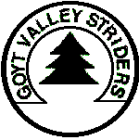 New Member Application FormPlease fill out a form for each person wishing to join (Please write in CAPITAL letters)The Membership Year runs from April 1st until 31st March Title: ______________                                    Address: ________________________________ First Name: _______________________                      ________________________________ Surname:    _______________________                      ________________________________ Gender: Male / Female                                                   ________________________________ Date of Birth: ___________________          Post code: ________________________________  Email: _______________________________________________________________________ Phone Number:      Home: _______________________   Mobile: ________________________ Have you ever been a member of another running / tri club including Virtual clubs?  Yes / No If so please state name of Club and (If known) England Athletics No: _________________________________________________________________________________________ A link to our membership payment system will be sent once this form is received Current membership fees can be found on our websiteGoyt Valley Striders are committed to protecting and respecting your privacy with any personal data you provide us with. A copy of our full policy can be found at:                                                                                                                                                                                      http://www.goytvalleystriders.org.uk/pages/contact.htmlBy joining I give my consent for GVS to hold and use my data and as an affiliated club (EA Registration no. 2658036) share my details with our national governing body England Athletic. We also use a third party payment system to collect membership fees. I fully understand that I shall train and race with Goyt Valley Striders running club entirely at my own risk, and that the organisers of Goyt Valley Striders running club are in no way responsible for any injury, illness or loss that I may suffer during any activity connected with the club that I take part in.                     Signed: _________________________     Date: _______________	Please return this form to: Aidan Grant, Membership Secretary, 94 Macclesfield Road, Whaley Bridge, Derbyshire, SK23 7DH. Or Email to: goytvalleystridersmembership@gmail.com  Tick level of membership required.  The club recommends England Athletics affiliation, but this is entirely at each member’s discretion. Fell / Social Members cannot enter races that give a discount to club runners as GVS (You must enter as an Unattached non club runner)We do not have a children’s section but welcome members to enter their Children in events as GVS (No Information required)  Full Inc.        EASocial   / Fell          Non EATick level of membership required.  The club recommends England Athletics affiliation, but this is entirely at each member’s discretion. Fell / Social Members cannot enter races that give a discount to club runners as GVS (You must enter as an Unattached non club runner)We do not have a children’s section but welcome members to enter their Children in events as GVS (No Information required)